Publicado en 08006 el 01/03/2013 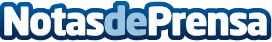 La puerta de tu casa, la mejor protección contra ladrones.Cada 23 segundos se produce un robo con fuerza en una casa. Podemos decir que cada día suceden 344 robos en nuestro país, según últimos datos del Ministerio de Interior.Datos de contacto:Laura Torres935319661Nota de prensa publicada en: https://www.notasdeprensa.es/la-puerta-de-tu-casa-la-mejor-proteccin-contra-ladrones Categorias: Inmobiliaria Interiorismo Marketing Construcción y Materiales http://www.notasdeprensa.es